Dictée d’entraînement 1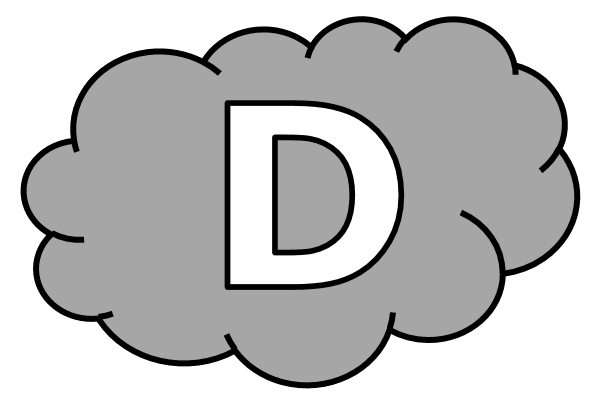 La ............................... thoracique (qu’on ................................ aussi le ....................................... ) ............................................ beaucoup d’........................................ .................................................... .Dictée d’entraînement 2Les examens .......................................... ............................................ permettent de ............................................... les ................................ ............................................... sans ouvrir le ..................................... .Dictée d’entraînement 3Mon .............................................. de ............................... est très ......................................... : elle a donc des effets ..................................... et ................................................. sur mes .................................................... .Dictées flashs - Liste 13					Prénom : ...................................................Dictée bilanLe ................................ .................................................. tous les ....................................... .............................................. de l’homme, excepté le ............................................. . Les ....................................... ............................................ d’imagerie ........................................... l’......................................... de tous ...................... .......................................... sans qu’il ............................ ............................................. d’ouvrir leur enveloppe .......................................... , faite de peau, de ..................................... , de .................................................... .................... d’os. Tout ........................................ dans l’appareillage ....................................... ........................ ................................... ............................................. ............ notre santé. ................. en tout premier .................................. dans le .............................................. de la prévention.Dictées flashs - Liste 13Dictée d’entraînement 1Pendant la dictée, cherche et recopie les bons mots :renferme - cage - vitaux - tronc - organesLa .................................. thoracique (qu’on appelle aussi le .................................... ) ................................................ beaucoup d’......................................... ...................................................... .Dictées flashs - Liste 13Dictée d’entraînement 2Pendant la dictée, cherche et recopie les bons mots :organes - médicaux - vitaux - patient - permettentLes examens ........................................... modernes ................................................ de surveiller les .................................... .................................... sans ouvrir le ............................................ .Dictées flashs - Liste 13Dictée d’entraînement 3Pendant la dictée, cherche et recopie les bons mots :bénéfiques - organes - vie - protecteurs - doncMon hygiène de ......................... est très bonne : elle a ......................... des effets ............................................ et ........................................... sur mes ........................................... .Dictées flashs - Liste 13Dictée bilanPendant la dictée, cherche et recopie les bons mots :médical - modernes - vitaux - protectrice - organes - donc - bénéfique - nécessaireLe tronc renferme tous les .................................... ................................. de l’homme, excepté le cerveau. Les techniques ........................................ d’imagerie autorisent l’étude de tous ces organes sans qu’il soit ....................................... d’ouvrir leur enveloppe ............................................... , faite de peau, de graisse, de muscles et d’os. Tout progrès dans l’appareillage ....................................... est .............................. .................................................. à notre santé. Et en tout premier lieu dans le domaine de la prévention.CompétenceDans le texteRéussiteJe sais écrire les mots de la liste.13Je sais faire les accords dans le groupe nominal.5Je sais faire les accords entre le verbe et le sujet.4Je sais écrire les homophones grammaticaux.5